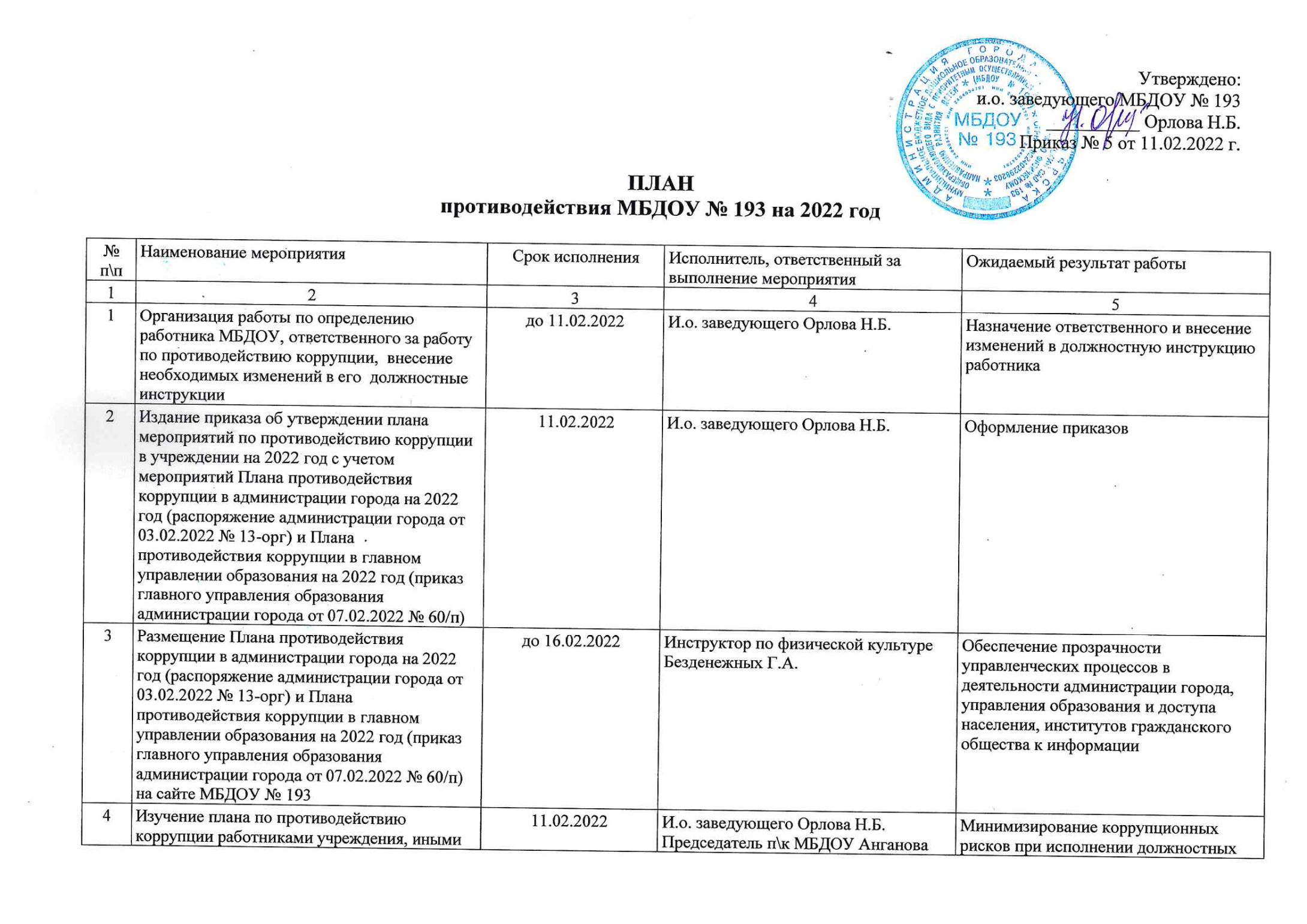 Утверждено:и.о. заведующего МБДОУ № 193__________ Орлова Н.Б.Приказ № 5 от 11.02.2022 г.ПЛАНпротиводействия МБДОУ № 193 на 2022 год№ п\пНаименование мероприятияСрок исполненияИсполнитель, ответственный за выполнение мероприятияОжидаемый результат работы123451Организация работы по определению работника МБДОУ, ответственного за работу по противодействию коррупции,  внесение необходимых изменений в его  должностные инструкциидо 11.02.2022И.о. заведующего Орлова Н.Б.Назначение ответственного и внесение изменений в должностную инструкцию работника2Издание приказа об утверждении плана мероприятий по противодействию коррупции в учреждении на 2022 год с учетом мероприятий Плана противодействия коррупции в администрации города на 2022 год (распоряжение администрации города от 03.02.2022 № 13-орг) и Плана противодействия коррупции в главном управлении образования на 2022 год (приказ главного управления образования администрации города от 07.02.2022 № 60/п) 11.02.2022И.о. заведующего Орлова Н.Б.Оформление приказов3Размещение Плана противодействия коррупции в администрации города на 2022 год (распоряжение администрации города от 03.02.2022 № 13-орг) и Плана противодействия коррупции в главном управлении образования на 2022 год (приказ главного управления образования администрации города от 07.02.2022 № 60/п) на сайте МБДОУ № 193до 16.02.2022Инструктор по физической культуре Безденежных Г.А.Обеспечение прозрачности управленческих процессов в деятельности администрации города, управления образования и доступа населения, институтов гражданского общества к информации4Изучение плана по противодействию коррупции работниками учреждения, иными участниками образовательных отношений на заседаниях коллегиальных органов управления учреждением (наличие протоколов заседаний)11.02.2022И.о. заведующего Орлова Н.Б.Председатель п\к МБДОУ Анганова А.В.Минимизирование коррупционных рисков при исполнении должностных обязанностей работниками МБДОУ5Оформление листа ознакомления работников учреждения с утвержденным планом по противодействию коррупции (наличие листа ознакомления с указанием даты ознакомления)11.02.2022Председатель п\к МБДОУ Анганова А.В.Заполнен лист ознакомления6Размещение плана по противодействию коррупции  МБДОУ № 193 на 2022 год на официальном сайте учреждения, на информационных стендах Поддержание в актуальном состоянии информации на официальном сайте учреждениядо 16.02.2022Инструктор по физической культуре Безденежных Г.А.Обеспечение прозрачности управленческих процессов в деятельности МБДОУ и доступа населения, институтов гражданского общества к информации7Внесение изменений в план противодействия коррупции МБДОУ на 2022 год по мере изменения действующего законодательства о противодействии коррупции, размещение актуальных редакций планов на официальных сайтах и в местах приема гражданв течение годаИ.о.заведующего Орлова Н.Б.Приведение правовых актов МБДОУ в сфере противодействия коррупции в соответствие с нормативными правовыми актами органов государственной власти и управления8Рассмотрение вопросов исполнения законодательства о противодействии коррупции, плана противодействия коррупции  в  МБДОУ на 2022 год на собраниях трудового коллектива1 раз в учебный годПредседатель п\к  МБДОУ Анганова А.В.Минимизирование коррупционных рисков при исполнении должностных обязанностей работниками МБДОУ9Подведение итогов выполнения мероприятий, предусмотренных планом противодействия коррупции в МБДОУ на 2022 год (составление отчета)Анализ организации работы по противодействию коррупции в учрежденииежеквартальноПредседатель п\к  МБДОУ Анганова А.В.Минимизирование коррупционных рисков при исполнении должностных обязанностей работниками МБДОУ10Анализ обращений родителей воспитанников в ходе их рассмотрения на предмет наличия информации о признаках коррупции в  МБДОУ. Оперативное реагирование на жалобыв течение года Заместитель заведующего по УВР И.А.СидороваПовышение результативности и эффективности деятельности МБДОУ по противодействию коррупции 11Обеспечение порядка регистрации уведомления заведующего МБДОУ о возникновении конфликта интересов или возможности его возникновения. Проведение проверки, а также принятие мер по предотвращению или урегулированию конфликта интересов  при поступлении уведомленияЗаместитель заведующего по УВР И.А.СидороваВыявление случаев возникновения конфликта интересов, одной из сторон которого являются работники МБДОУ. Принятие мер по предотвращению и урегулированию конфликта интересов.12Обеспечение своевременности, полноты и качества принимаемых мер по представлениям прокурора в сроки, предусмотренные Федеральным законом от 17.01.1992№ 2202-1 «О прокуратуре Российской Федерации»И.о.заведующего Орлова Н.Б.Заместитель заведующего по УВР И.А.СидороваСовместное с органами прокуратуры оперативное реагирование на коррупционные правонарушения. 13Обеспечение своевременности, полноты и качества принимаемых мер по протестам и требованиям прокурора об изменении нормативных правовых актов в связи с выявленными коррупциогенными факторамив сроки, предусмотренные Федеральным законом от 17.01.1992№ 2202-1«О прокуратуре Российской Федерации»И.о.заведующего Орлова Н.Б.Заместитель заведующего по УВР И.А.СидороваСовместное с органами прокуратуры оперативное реагирование на коррупционные правонарушения.14Использование в работе документации о закупках в электронной форме для муниципальных нужд (нужд заказчиков), примерные формы, разработанные департаментом муниципального заказа администрации города. Включение в проект контрактов антикоррупционной          оговорки, примерной формулировки, разработанной  департаментом муниципального заказа администрации  города.в течение годаИ.о.заведующего Орлова Н.Б.Специалист по закупкам Лампетов Н.И.Обеспечение прозрачности процедур, связанных с осуществлением закупок товаров, работ, услуг для нужд МБДОУ15Размещение информации о наличии «телефона доверия», иных материалов антикоррупционной пропаганды  в местах приема  родителей воспитанниковв течение годаЗаместитель заведующего по УВР И.А.СидороваОбеспечение доступа родительской общественности  к информации об антикоррупционной деятельности МБДОУ16Проведение мероприятий, посвященных Международному дню борьбы с коррупцией (9 декабря)ноябрь–декабрь 2022 года Заместитель заведующего по УВР И.А.СидороваПравовое просвещение работников МБДОУ, родителей воспитанников в вопросах противодействия коррупции17Контроль за своевременным выполнением ПФХД МБДОУ на 2022 г. и плана-графика закупокв течение годаИ.о.заведующего Орлова Н.Б.100%  своевременное выполнение плана ПФХД18Оперативное реагирование на публикации и сообщения в средствах массовой информации о коррупционных проявлениях в МБДОУ города и страныпо мере возникновенияИ.о.заведующего Орлова Н.Б.Предотвратить возможное повторение подобных явлений в МБДОУ19Проведение анализа результатов рассмотрения обращений правоохранительных, контрольных и надзорных органов по вопросам нарушения законодательства в области противодействия коррупции и выявленных нарушений в целях своевременного устранения причин и условий, способствующих их совершениюежеквартальноЗаместитель заведующего по УВР И.А.СидороваВыявление случаев и  принятие мер по устранению.20Проведение антикоррупционной экспертизы локальных нормативных правовых актов МБДОУв течение годаИ.о.заведующего Орлова Н.Б.Приведение правовых актов МБДОУ в сфере противодействия коррупции в соответствие с нормативными правовыми актами органов государственной власти и управления21Приведение в соответствие с действующим законодательством ранее изданных правовых актовв течение годаИ.о.заведующего Орлова Н.Б.Приведение правовых актов МБДОУ в сфере противодействия коррупции в соответствие с нормативными правовыми актами органов государственной власти и управления22Размещение на официальном сайте МБДОУ и информационном стенде нормативных правовых актов федерального, регионального и муниципального уровней по вопросам противодействия коррупциив течение годаЗаместитель заведующего по УВР И.А.СидороваОбеспечение доступа информации о нормативных правовых актах федерального, регионального и муниципального уровней по вопросам противодействия коррупции для сотрудников и родителей23Обеспечение своевременности полноты и качества мер, принимаемых по рекомендациям, представлениям и предписаниям  контрольно – счетной палаты города Красноярска по результатам контрольных и экспертно – аналитических мероприятий.При наличииИ.о.заведующего Орлова Н.Б.Выявление случаев и  принятие мер по устранению.